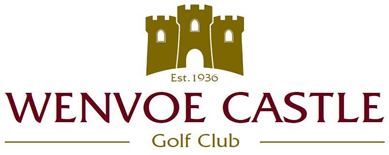 CLUB RULESandGUIDANCE FOR PLAYERSandVISITORSIncludingPriority on the CourseEtiquette and Dress CodeEmailsecretary@wenvoecastlegolfclub.co.ukproffessional@wenvoecastlegolfclub.co.ukWebsitewww.wenvoecastlegolfclub.co.ukCONTENTSRULES OF THE CLUBTITLE AND REGISTRATIONThe formal title of the club is ‘Wenvoe Castle Golf Club Ltd’ with the registered business address being ‘Wenvoe Castle Golf Club, Wenvoe, Nr Cardiff, Vale of Glamorgan,CF5 6BE’. The Club, as it is referred to hereinafter, is registered as a Limited Society under the Co-operative and Community Benefit Societies’ Act 2014. The articles incorporating the Club shall be held by the Club Secretary, who shall make them available for scrutiny by Club Members.AIMS OF THE CLUBTo provide golfing and associated social facilities for members and visitors, all profits being retained by the Club for the advancement of such facilities.SHAREHOLDINGEach Full Playing Member shall be deemed to hold one share in the Club for the period of their membership and as such are the Nominal Shareholders of the Club. Such Shares carry a nominal value of 25p and are non-transferable. No member may hold more than one share which shall be considered automatically withdrawn at no cost to the Club when membership ceases.RULES Every Member shall be bound by the Rules of the ClubALTERATION TO THE RULES No New Rule shall be permanently made, nor any existing Rule altered, rescinded or suspended, except by a vote in favour by a simple majority of the votes cast by Nominal Shareholders at an Annual General Meeting (AGM) or at an Extraordinary General Meeting (EGM) specifically called for that purpose.Notice of any proposed new, altered or rescinded Rule for consideration at an AGM shall be given to the Club Secretary in writing and signed by the proposer and seconder by the 1st February each year. On receipt of such a proposal the Club Secretary shall, without delay, display a notice in the Clubhouse informing members of the full text.Notice of any proposed amendment to such proposals shall be given to the Club Secretary in writing and signed by the proposer and seconder by the 14th February each year and shall also be displayed in the Clubhouse.The full text of all such proposal and amendments shall be sent to all Members together with the Agenda for the AGM by the 1St March each year.Notice of any proposed new, altered or rescinded Rules for consideration at an EGM shall be given to the Club Secretary in writing at the time such a meeting is requested. The Club Secretary shall then include the full text in the notice of the meeting sent to members. (For the procedure for calling and EGM, please see Rule 6(ii)MEETINGSThe Annual General Meeting (AGM) shall be held at such time as the Management committee shall decide but not later than 21st April each year. A notice shall be displayed in the Clubhouse   by the 1st February each year announcing the date of the AGM. In addition, the Agenda for the meeting, the Annual Financial Statement and the full text of all motions and related amendments to be considered at the meeting shall be sent to all members at their last known address by the 1st March each year.An Extraordinary General Meeting (EGM) shall be convened by the Management Committee whenever such a meeting is necessary or whenever 10% of the Nominal Shareholders so request in writing to the Club Secretary. Such meetings shall be convened to cover only the business specified in the notice calling the meeting and no other business may be raised at the meeting. Notice of any proposed amendment(s) to the proposals set out in the notice of the meeting shall be given to the Club Secretary in writing and signed by the proposer and seconder up to 48 hours before the time the meeting is due to begin and shall also be displayed in the Clubhouse.At all General Meetings, the Chairman of the Management Committee, or in their absence, the Vice Chairman or other Officer of the Club shall preside; 10% of the Nominal Shareholders shall constitute a quorum.At all General Meetings of the Club, only Nominal Shareholders present and not disqualified for any reason shall be entitled to propose, second or vote on any business. Each Nominal Shareholder shall have one vote except that, where the votes cast on any issue (other than the election of Officers or Committee Members) are equally divided between two options, the Officer presiding at the meeting shall have an additional casting vote. Where the votes cast in an election of Officers or Committee Members are equally divided, the Officer presiding at the meeting shall decide the issue by lot.MANAGEMENT COMMITTEEThe management of the club shall be the responsibility of the Management Committee, acting within the Rules and overall policy laid down at the General Meetings of the Nominal Shareholders.The Management Committee shall consist of the Club Captain, Club Vice Captain, Club Treasurer, Club Secretary and the Immediate Past Captain (retiring Club Captain), all of whom shall constitute the Officers of the Club together with up to nine other elected members.The Club President shall be an Ex-Officio Member of the Management Committee and must have previously served as a Member of the Management Committee for a minimum period of two years.The Club President, all Officers and Management Committee shall be elected by a majority vote at an AGM of the club. A casual vacancy as a management Committee Member may be filled temporarily by the Management Committee subject to confirmation or amendment by normal voting procedures at the subsequent AGM of the club.The Club Captain, the Club Vice-Captain and the Club Treasurer shall be elected annually by majority vote of the Nominal Shareholders present at the AGM of the Club. The Club President shall be elected for a period of three years by a majority vote of the Nominal Shareholders present at an AGM of the Club.The Club Secretary shall hold office for the period of their employment in that post.The retiring Club Captain shall hold office for a period of one year following their period of office as Club Captain.All retiring Officers shall be eligible for re-election.The nine other Management Committee Members shall be elected by majority vote of the Nominal Shareholders present at an AGM. Three such Members shall retire annually in rotation but shall be eligible for re-election.Any Officer or Committee Member absenting their self from Management Committee Meetings for more than three months shall cease to be a member of the Management Committee unless the Committee is satisfied there is reasonable excuse for such absence.At its first meeting following each AGM, the Management Committee shall appoint a Chairman and Vice-Chairman from among the elected Officers and Members. The Chairman or, in their absence the Vice-Chairman, shall preside at all meetings of the Management Committee during their year of office.The Management Committee shall meet once a month and at such other times as the Officers deem necessary. With the exception of situations necessitating emergency resolution, all matters shall be settled by a majority vote at a properly convened meeting of the committee with seven Management Committee Members, three of whom shall be Officers, constituting a quorumEmergency matters falling within the approved authority of the Management Committee may be resolved  where deemed necessary by a meeting of a Standing Committee consisting of the Club Captain, Club Vice-Captain, Club Treasurer and Club Secretary, any three of whom shall constitute a quorum. Any decision taken the Standing Committee shall be subject to ratification by a majority vote of the Management Committee at its first subsequent meeting.Each Officer and Management Committee Member shall have one vote on all aspects of Committee business. In the event of an equal division of votes cast between two or more options, the officer presiding at the meeting shall have an additional casting vote.Any three Officers or Management Committee Members may call a special meeting of the Management Committee at any time by giving at least seven days’ notice in writing to the Club Secretary. Such notice shall state the business to be discussed and no other business shall be raised at the meeting.The Chairman of the Management Committee shall have the power to appoint such Sub-Committees as they deem necessary. Such Sub-Committees shall consist of at least three Officers and/or Management Committee Members together with such additional Members as the Management Committee shall deem necessary to assist. Each Sub-Committee shall be responsible for the day to day operation of the area/facility for which they are responsible but shall not take any decisions outside agreed Club policy.The proceedings of all Management Committee Meetings shall be formally minuted and a copy of the draft minutes shall be made available to each Officer and Committee Member within fourteen days of each meeting. Once approved by the Management Committee, a copy of the minutes shall be held readily available for perusal by any Member.NOMINATION OF OFFICERS AND MANANGEMENT COMMITTEE MEMBERSWith the Exception of the Club Secretary, all nominees for office on the Management Committee shall be fully paid up Nominal Shareholders in the Club at the time they are nominated, shall have been so for a minimum period of two years and shall be required to sustain that qualification throughout their period of office. Failure to do so shall result in their immediate suspension from office.The Club Secretary shall be deemed to be an Honorary Full Playing Member of the club for the duration of their employment.Any two Nominal Shareholders in the Club may nominate a fellow Nominal Shareholder as a candidate for election as Club President, an Officer or Management Committee Member with the exception of the office of the Club Captain or the Club Vice  Captain.The President, Past Club Captain and current Vice Captain to agree a nominee to be put forward to the members as suitable to hold the position of Club Captain, Club Vice Captain and subsequently Club Captain.All Nomination shall be submitted in writing and signed by the proposer, seconder and nominee, together with a short personal profile, to the club secretary by 21 says prior to the date of the AGM.Election of Officers and Committee Members shall then proceed as detailed in Rules 6(iv) and 7(iii).BORROWING POWERSThe Management Committee may obtain advances of money from Members and others for the purpose of the Club and may secure the repayment thereof by mortgages or charges on any of the Club’s property. The total amount so obtained shall not at any time exceed the limit of £200,000. The terms of repayment, rate of interest and any other conditions of such advances shall be determined by the Management Committee from time to time.CLUB MEMBERSHIPThe Club shall have the following categories of membership.Full Playing Member Members paying a Full Playing Membership subscription with access to all facilities and automatically a Nominal ShareholderYoung Player Members aged 18 – 35 entitled to membership on payment of a concessionary rate of subscription, as determined by the Management Committee each year. Access to all club facilities but not deemed to be a Nominal Shareholder. A Young Player may opt to become a Nominal Shareholder on the Full Playing Member subscription.Full Junior Member Members under the age of 18 paying an approved lesser subscription but not deemed to be a Nominal Shareholder. Junior members may play in Junior Section Competition or in a Club Senior Competition. In such Senior Competitions, not more than one Full Junior Member may play in any playing group in a singles event; the remaining players in the group must all be Full Playing Members. In a better ball or Foursomes competitions, a Full Junior Member may only enter if partnered by a Full Playing Member. A full Junior Member may not enter or benefit from any related sweepstakes.Junior Member (Under 15 Years of age)   Young relatives of Full playing Members under the age of 15 who are new to golf and who’s first and only membership is Wenvoe Castle Golf Club. Such new Members must be accompanied by an adult when playing the course until the Club Professional confirms their ability to play the course unsupervised at which time they will transfer to Full Junior Membership.Secondary Club Membership   Limited Membership for people who are Full Playing Members of another recognised golf club. They have access to all club facilities but are not deemed to be Nominal Shareholders. They may play the course at any time but may not enter any closed Club Competitions.Social Member   Limited Membership with access to all Club Facilities but not entitled to play the course and not deemed to be Nominal Shareholders.Social Pleasure of the Club   The Management Committee shall have the power to confer the Social Pleasure of the Club on any Member considered to merit such an award. There are not deemed to be Nominal Shareholders but may play the course a maximum of three times in a year with a current Member and on payment of the appropriate green fee.Life Member   The Management Committee may permit a Full Playing Member to become a Life Member on payment of ten times the annual subscription then applicable in addition to any monies then due. The number of Life Members at any one time shall be determined by the Management Committee. Life Membership is not refundable or transferable.Honorary Member   The Management Committee shall have the power to confer Honorary Membership on any Member whose services are considered to merit such an award. Honorary Members are deemed to be Nominal Shareholders and shall continue, free from subscription, to qualify for all Full Playing rights during the pleasure of the Club.2.A candidate for Club Membership, other Secondary Club Membership, shall be proposed and seconded by two Full Playing Members. The nomination form shall be completed and submitted to the Club Secretary who shall post a list of all Nominees together with their proposers and seconders on the Club notice board for a period of at least seven days to allow any member to comment.Applications for Secondary Club Membership shall similarly be considered subject to their being supported by confirmation from the applicant’s home club of their suitability.All applications for Membership are subject to Ratification by the Management Committee and will be confirmed to applicants following payment of any required entrance fee together with the first annual subscription and annual bar levy (paid in full for the remaining months of that year). Where payment accompanies the submission of an application, Membership is provisional pending ratification by the Management Committee.Failure, without good reason to the Management Committee, to make payment within one month of confirmation of Membership shall result in the withdrawal of the offer of Membership. New Members will not be eligible to use any Club facilities until payment is made.Every Club Member shall notify the Club Secretary of any change in their home address or contact details.ANNUAL SUBSCRIPTIONS, LOCKER RENTAL AND BAR LEVYFor existing Members, annual subscriptions, locker rental and compulsory bar levy shall due on the 1st March each year subject to the following conditions:New and existing Members may be permitted to pay their annual subscriptions, locker rental and any applicable joining fee by instalments as agreed by the Management Committee. Such payments are subject to, and must include, any annual service charge levied by the Management Committee for such concession.Any Member whose subscription, whether payable annually, quarterly or monthly, is in arrears for a period of one month shall be liable to an excess of 10% of the balance of subscriptions due and shall forfeit the concession of instalment payment for the remainder of the subscription year.Any Member whose subscription and/or locker rental and/or compulsory bar levy is in arrears for a period of one month shall be given seven days’ notice in writing at the expiry of which, the Members name shall be listed on the Club notice board and, until the balance of the due monies together with any excess levy is paid, such Members shall not be permitted to use the Club or course facilities.Any Member whose subscription and/or compulsory bar levy is in arrears for a period of two months shall cease to be a Member but shall remain liable for the payment of all outstanding subscriptions and any excess levy. The Management Committee shall be empowered to deduct such outstanding sums from any of the course purchase levy due.Management Committee shall, at their discretion, have the power to require an entrance fee of not more than twice the Full Playing annual subscription to be paid and to limit further admission of Members to the Club.       CONCESSIONARY RATES OF SUBSCRIPTIONThe following concessionary rates of subscription are available subject to qualification and each member applying in writing to the Management Committee by the 31st January in the relevant year. Applications received after the 31st January will not be considered.Joint Membership: £25 off the Full Playing Subscription. A husband and wife who have both been Full Playing Members may apply to have Joint Membership at any approved concessionary rate. Ttheir concession will be discontinued with effect from March 2020.Pensioner: £100 off the Full Playing Subscription. Reduced to £50 on 1st March 2020 Discontinued with effect from 1st March 2021Joint Pensioner: £125 off the Full Playing Subscription. Reduced to £50 on 1st March 2020. Discontinued with effect from 1st March 2021.Provided a player has been a Full Playing Member for at least 20 years and has joined the club before 1st March 1999, they may continue to enjoy such Membership at the above concessionary rates from 1st March following their qualification for a State Pension. The above concession will be discontinued from 1st March 2021Student: One third of the Full Playing Subscription. Any Member aged 18 and over in full-time education can opt either to pay the Student Subscription or the relevant Young Player Subscription.Young Player: Fees as a proportion of the Full Playing Membership subscription. Subscription to be approved each year by the Management Committee.Secondary Club Membership: 50% of the Full Playing Subscription.Full Junior: Subscription as approved each year by the Management Committee.Junior (U15): £5 Registration Fee.	The Management Committee shall have the power to offer temporary reductions in subscriptions to 		Prospective new Members, to apply only in their first year of membership. 	RESIGNATION AND RE-ADMISSION OF MEMBERS.Any Member intending to resign their Membership shall give one month’s written notice of their intention to do so. Should such notice expire after 1st March in any year, the subscription for the year commencing 1st March shall still fall due.Unless they are a member of another recognised golf club, any member who resigns from the Club cannot play the course as a visitor for a period of two years following their resignation.Any member who resigns after joining the Club on a temporary reduced rate (see 12 ii above), will have to pay the Full Playing Members’ subscription should they wish to re-join the Club.       	SUSPENSION OR EXPULSION OF MEMBERSThe Management Committee shall have the power to suspend any Member for any conduct considered detrimental to the interests of the Club for such a time as deemed appropriate.To expel a Member from the Club, notice in writing shall be sent to the Club Secretary setting out the circumstances of the conduct considered to be detrimental to the Club. On receipt of the letter, the Club Secretary shall forthwith notify the member giving them the opportunity to explain or justify their conduct and informing the Member that the incident together with their response will be considered by the Management Committee.The Management Committee shall decide the issue but shall only expel the Member if there is a majority vote of two thirds in favour of such action.Any Member so expelled shall have the right to appeal the decision to and EGM convened for that purpose within twenty one days.  	VISITORS.Visitors may play the course on payment of a green fee which must be paid to the club professional or their staff prior to commencement of play. Such Visitors must enter their details in the temporary Members’ book and shall be deemed temporary Members of the Club for the day.A visitor playing as a guest of any Member may play the course up to four times a year on payment of a reduced green fee. Such guests must enter their details in the temporary Members’ book together with the name of the Club Member introducing them. They shall be deemed temporary Members of the Club for the dayGUIDANCE FOR PLAYERS AND VISITORS(To be read and applied in conjunction with any general notices which are displayed from time to time in the Club House or on the Course)1.       THE CLUB HOUSEAny Member or Visitor shall be held liable for any damage by them in or about the Club House or course, including the removal of any articles belonging to the ClubThe consumption of hot food in the lounge is allowed unless expressly prohibited by the Club Secretary when a large function is in progressNo dogs (except guide dogs for the visually-impaired) shall be allowed in the Club House or on the patio. Elsewhere, owners are responsible for ensuring their animals are under control at all times.No paper notice or placard shall be put up in the Club House without the prior sanction of the Management Committee or the Club Secretary who shall remove any such notice put up without authority.2.            MOBILE PHONESNo calls should be made from mobile phones in the Club House and in-coming calls must be taken outside. In the Club House, mobile phones must either be in silent mode or switched off.Use of mobile phones on the course is banned except in extreme emergency e.g. to summon the Emergency Services and they must be kept switched off except during such emergency use.3.            COMPLAINTSAll complaints shall be made in writing to the Club Secretary. If unable to resolve the matter, it will be referred to the Management Committee whose decision is final.Under no circumstances shall any Member or visitor directly reprimand 4.            USE OF THE COURSEThe Management Committee reserves the right to restrict the times of play where it is deemed necessary.All play on the course shall be in accordance with the Rules of the Game of Golf as laid down by The Royal and Ancient Golf Club of St Andrews and shall conform to all Local Rules as detailed on the Club scorecards or notice boards.All ride-on buggies, electric and pull trolleys must be kept away from greens and aprons and must not be taken between bunkers and greens.The Club reserves the right to ban buggies and / or trolleys when conditions dictate.5.          PRIORITY ON THE COURSEWith the exception of the priority set out in the following paragraphs, priority on the course is determined by a group’s pace of play. Any group playing a whole round is entitled to pass a group playing a shorter round. The term ”group” includes a single player. The guidelines for pace of play can be found later in advice and guidance on etiquette.Management Committee have determined that players have priority on the course in the following team matches and competitions.Team Matches – Indicated (1) in the Club DiaryClub 1st and 2nd TeamsWayfarers TeamHalletts TeamClub Seniors Teams2.     Club Competitions – Indicated (2) in the Club DiaryCompetitions which normally start from the 1st tee and for which official starting times are allocated in the Professional Shop.All Matches in the following knock out competitions for which starting are not necessarily reserved.R. Rickards TrophyH. Reagan FoursomesDr & Mrs A M Jones Mixed FoursomesWhite CupMary Fellows BowlLadies Championship Knock-out RoundsSilver Division SalverBronze ChampionshipBlod Lewis Cup. All Mixed Foursomes competitions for which official starting times are allocated        Other CompetitionsWhen Open Evens are played the course will normally be closed to non-competitors (Approximate times of restrictions on play are indicated in the Club Diary)All other events in the Club Diary are included for the information of Members and have no particular standing on the course.6.         GOLF ETIQUETTE This section provides guidelines on the manner in which the game of golf should be played. If they are followed, all players will gain maximum enjoyment of the game. The overriding principle is that consideration should be shown to others on the course at all times.Spirit of the GameGolf is played, for the most part, without the supervision of a referee or umpire. The game relies on the integrity of the individual to show consideration for other players and to abide by the Rules. All players should conduct themselves in a disciplined manner, demonstrating courtesy and sportsmanship at all times; this is the spirit of the game of golf.SafetyPlayers should ensure that no-one is standing close by or in a position to be hit by the club, the ball or any stones, pebbles, twigs or the like when they make a stroke or practice swing.Players should not play until the players in front are out of range.Players should always alert green staff nearby or ahead when they are about to make a stroke that might endanger them.If a player plays a ball in a direction where there is danger of hitting someone, they should immediately shout a warning. The traditional word of warning in such situations is “fore”.Consideration for Other Playersa. No Disturbance or DistractionPlayers should always show consideration for other players on the course and should not disturb their play by moving, talking or making unnecessary noisePlayers should always ensure that any electronic device taken onto the course does not distract other players.On the teeing ground, a player should not tee their ball until it is their turn to play.Players should not stand close or directly behind the ball, or directly behind the hole, when a player is about to play.b. On the Putting Green On the putting green, players should not stand on another player’s line of putt,  when they are making a stroke or cast a shadow over their line of putt.Players should remain on or close to the putting green until all other players in the group have holed out.ScoringIn stroke play, a player who is acting as a marker should, if necessary, on the way to the next tee, check the score with the player concerned and record it.Pace of PlayPlayers should play at a good pace. The Committee may establish pace of play guidelines that all players must follow.It is a group’s responsibility to keep up with the group in front. If a group loses a clear hole and is delaying the group behind, they should be invited to play through, irrespective of the number of players in that group. Where a group has not lost a clear hole, but it is apparent that the group behind play faster, it should invite the faster moving group to play through.Players should be ready to play as soon as it is their turn to play.When playing on or near the putting green, bags or carts should be left in such a position as will enable quick movement off the green and towards the next tee. When the play of the hole has been completed, players should immediately leave the putting green.Lost BallIf a player believes their ball may be out of bounds or lost (outside a water hazard), to save time they should play a provisional ball.Players searching for a ball should signal the players in the group behind them to lay through as soon as it becomes apparent that the ball will not easily be found: they should not search for five minutes before doing so. Having allowed the group behind to play through, they should not continue play until that group has passed and is out of range.Care of the Course BunkersBefore leaving a bunker, players should carefully fill up and smooth over all holes and footprints made by them and any nearby made by others, if a rake is within reasonable proximity of the bunker, the rake should be used for this purpose.Repair of Divots, Ball-Marks and Damage by Shoes Players should carefully repair any divot holes made by them and any damage to the putting green made by the impact of the ball (whether or not made by the player themselves). On completion of the hole by all layers in the group, damage to the putting green caused by golf shoes should be repaired.Preventing Unnecessary Damage Players should avoid causing damage to the course by removing divots when taking practise swings or by hitting the head of a club into the ground for any other reason: all divots must be replaced.Players should ensure that no damage is done to the putting green when putting down bags or the flagstickIn order to avoid damaging the hole, players and caddies should not stand too close to the hole and should take care during the handling of the flagstick and removing the ball from the hole: the head of the club should not be used to remove a ball from the hole.Players should not lean on their clubs when on the putting green, particularly when removing the ball from the hole.The flagstick should be replaced properly in the hole before the players leave the putting green.Local notices regulating the movement of golf carts should be strictly observed.Dress CodeOn the Course – Golf shoes must be worn at all times – training shoes are not acceptableLadies Trousers, tailored shorts, cropped trousers, skorts or skirts (no blue denim jeans, combat style or sports shorts).Shirts may have short or long sleeves or may be sleeveless but must have a collar unless they are round necked and specifically designed /branded for golf (vest tops and collarless T-shirts are not permitted).Golfing shirts designed to be worn outside the waistband are permitted; all other shirts must be tucked in.MenFull length tailored trousers or knee length tailored shorts (no blue denim jeans, combat style or sports shorts). When wearing shorts, socks must be predominately white.Golfing shirts, including the new style round neck design, must be tucked inside trousers or shorts (vest tops and collarless T-shirts are not permitted)In the ClubhouseMembers are asked to ensure that they and their visitors present a smart, clean appearance at all times. Denim jeans are allowed but no work wear.Golf shoes may be worn in the Bar, the foyer and in the corridor between the front door and the patio but are not allowed in the Lounge Bar, the Dining Room or the Castle Suite.PageGLOSSARY OF TERMSGLOSSARY OF TERMSXCONTACT INFORMATIONCONTACT INFORMATIONXRULES OF THE CLUBRULES OF THE CLUBTitle and Registration3Aims of the Club3Shareholding3Rules3Meetings Alteration to the Rules3Management Committee4Nomination Of Officers and Committee Members5Borrowing Powers5Club Membership5Annual Subscriptions, Locker Rental and Bar Levy7Concessionary Rates of Subscription7Resignation and Re-admittance of Members8Suspension or Expulsion of Members8Visitors8GUIDANCE FOR PLAYERS AND VISITORSGUIDANCE FOR PLAYERS AND VISITORSThe Clubhouse	9Mobile Phones9Complaints9Use of the Course9Priority on the Course9Golf Etiquette10Care of the Course11Dress Code12GLOSSARY OF TERMSGLOSSARY OF TERMS•	The Club	                         Wenvoe Castle Golf Club•	AGM	                         Annual General Meeting•	EGM	                         Extraordinary General Meeting•	Management Committee	 Club Management CommitteeCONTACT NUMBERS AND ADDRESSESCONTACT NUMBERS AND ADDRESSESCourse Conditions		02920 594371 (option 1)Club Secretary		02920 594371 (option 2)	                        Club Secretary                       07703332149 (mobile)Club Professional		02920 594371 (option 3)Club House			02920 594371 (option 4)Catering			02920 594371 (option 5)